      Справкаоб источнике и дате официального опубликования (обнародования)муниципального нормативного правового актапостановление администрации  Шибылгинского сельского поселения Канашского района Чувашской Республики от 24.01.2022 года № 6 « О внесении изменений в муниципальную программу Шибылгинского сельского поселения Канашского района Чувашской Республики «Развитие строительного комплекса и  архитектуры» на 2021-2035 годы»Глава Шибылгинскогосельского поселения                                                                                 А.А.Лазарев             «02» ______02________ 2022 г. О внесении изменений в муниципальную программу Шибылгинского сельского поселения Канашского района Чувашской Республики «Развитие строительного комплекса и  архитектуры» на 2021-2035 годы  В соответствии с Федеральным законом от 06.10.2003 № 131-ФЗ «Об общих принципах организации местного самоуправления в Российской Федерации», постановлением администрации Шибылгинского сельского поселения от 09.02.2021г. № 2  «Об утверждении Порядка разработки, реализации и оценки эффективности муниципальных программ Шибылгинского сельского поселения Канашского района Чувашской Республики», ,   Администрация  Шибылгинского  сельского поселения Канашского района Чувашской Республики п о с т а н о в л я е т:       1. Внести в муниципальную программу Шибылгинского сельского поселения Канашского района Чувашской Республики «Развитие строительного комплекса и  архитектуры» на 2021-2035 годы, утвержденную постановлением администрации Шибылгинского сельского поселения Канашского района Чувашской Республики от 09.02.2021 года № 8 (далее- Программа) следующие изменения:1) в паспорте Программы позицию «Объемы финансирования Муниципальной программы с разбивкой по годам реализации»  изложить в следующей редакции:    2) таблицу 2 раздела 3. Обоснование объема финансовых ресурсов, необходимых для реализации муниципальной программы (с расшифровкой по источникам финансирования, по этапам и годам реализации муниципальной программы) в паспорте Программы изложить в следующей редакции:Таблица 2    3) приложение № 2 и 3 к муниципальной программе Шибылгинского сельского поселения Канашского района Чувашской Республики «Развитие строительного комплекса и архитектуры» на 2021–2035 годы» изложить согласно приложению № 1 и 2 к настоящему постановлению;4)    в приложении 4 к Муниципальной программе Шибылгинского сельского поселения Канашского района «Развитие строительного комплекса и архитектуры» на 2021-2035 годы» название подпрограммы изложить в следующей редакции: «Градостроительная деятельность в Шибылгинском сельском поселении Канашского района Чувашской Республики»      5) в  паспорте подпрограммы «Градостроительная деятельность в Шибылгинском сельском поселении Канашского района Чувашской Республики» муниципальной программы Шибылгинского сельского поселения «Развитие строительного комплекса и архитектуры» на 2021-2035 годы абзац седьмой «Объемы финансирования подпрограммы с разбивкой по годам реализации программы » изложить в следующей редакции:         6) Раздел IV «ОБОСНОВАНИЕ ОБЪЕМА ФИНАНСОВЫХ РЕСУРСОВ, НЕОБХОДИМЫХ ДЛЯ РЕАЛИЗАЦИИ ПОДПРОГРАММЫ» подпрограммы «Градостроительная деятельность в Шибылгинском сельском поселении Канашского района Чувашской Республики» муниципальной программы Шибылгинского сельского поселения «Развитие строительного комплекса и архитектуры» на 2021-2035 годы изложить в следующей редакции:«Финансирование подпрограммы осуществляется за счет средств федерального бюджета, республиканского бюджета Чувашской Республики, местных бюджетов и внебюджетных источников.При софинансировании мероприятий подпрограммы из внебюджетных источников могут использоваться различные инструменты государственно-частного партнерства.Общий объем финансирования подпрограммы в 2021 - 2035 годах составляет 1663,8 тыс. рублей, в том числе за счет средств федерального бюджета - 0,0 тыс. рублей, республиканского бюджета Чувашской Республики - 1580,6тыс. рублей, местных бюджетов - 83,2 тыс. рублей, внебюджетных источников - 0,0 тыс. рублей (табл. 2).Таблица 4При составлении местного бюджета на очередной финансовый год и плановый период указанные суммы финансирования мероприятий подпрограммы могут быть скорректированы.Ресурсное обеспечение реализации подпрограммы за счет всех источников финансирования представлено в приложении N 1 к настоящей подпрограмме (не приводится).»Глава Шибылгинского сельского поселения                                                                                    А.А.Лазарев Приложение № 1РЕСУРСНОЕ ОБЕСПЕЧЕНИЕРЕАЛИЗАЦИИ МУНИЦИПАЛЬНОЙ ПРОГРАММЫ«РАЗВИТИЕ СТРОИТЕЛЬНОГО КОМПЛЕКСА И АРХИТЕКТУРЫ»ЗА СЧЕТ ВСЕХ ИСТОЧНИКОВ ФИНАНСИРОВАНИЯтыс.руб<*> Мероприятия выполняются по согласованию с исполнителемОБОБЩЕННАЯ ХАРАКТЕРИСТИКА ОСНОВНЫХ МЕРОПРИЯТИЙПОДПРОГРАММ МУНИЦИПАЛЬНОЙ ПРОГРАММЫ<*> Мероприятия выполняются по согласованию с исполнителемНаименование                     источника официального              опубликования муниципального             нормативного правового акта*(сведения            о            размещении муниципального           нормативного правового         акта         для         его обнародования)Периодическое печатное издание«Официальный  Вестник  Шибылгинского сельского поселения»Дата издания (обнародования)  25.01.2022 года Номер выпуска* * 1Номер статьи (номер страницы при отсутствии номера статьи с которой начинается   текст   муниципального нормативного правового акта)**Стр. 1-11ЧĂВАШ РЕСПУБЛИКИНКАНАШ РАЙОНĚНЭНТРИЯЛЬ  ЯЛ ПОСЕЛЕНИЙĚНАДМИНИСТРАЦИЙĚЙЫШĂНУ24 января 2022 г. № 6Энтрияль ялě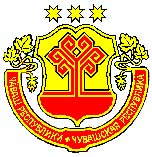 АДМИНИСТРАЦИЯШИБЫЛГИНСКОГО СЕЛЬСКОГО ПОСЕЛЕНИЯ КАНАШСКОГО РАЙОНАЧУВАШСКОЙ РЕСПУБЛИКИПОСТАНОВЛЕНИЕ24 января 2022 г. № 6с. Шибылги  «Объемы и источники финансирования муниципальной программы-прогнозируемые объем финансирования муниципальной программы в 2021 - 2035 годах составит 1663,8 тыс. рублей, в том числе:в 2021 году – 1663,8 тыс. рублей;в 2022 году - 0,0 тыс. рублей;в 2023 году - 0,0 тыс. рублей;в 2024 году - 0,0 тыс. рублей;в 2025 году - 0,0 тыс. рублей;в 2026 - 2030 годах - 0,0 тыс. рублей;в 2031 - 2035 годах - 0,0 тыс. рублей;из них средства:федерального бюджета - 0,0 тыс. рублей, в том числе:в 2021 году - 0,0 тыс. рублей;в 2022 году - 0,0 тыс. рублей;в 2023 году - 0,0 тыс. рублей;в 2024 году - 0,0 тыс. рублей;в 2025 году - 0,0 тыс. рублей;в 2026 - 2030 годах - 0,0 тыс. рублей;в 2031 - 2035 годах - 0,0 тыс. рублей;республиканского бюджета Чувашской Республики – 1580,6 тыс. рублей, в том числе:в 2021 году – 1580,6 тыс. рублей;в 2022 году - 0,0 тыс. рублей;в 2023 году - 0,0 тыс. рублей;в 2024 году - 0,0 тыс. рублей;в 2025 году - 0,0 тыс. рублей;в 2026 - 2030 годах - 0,0 тыс. рублей;в 2031 - 2035 годах - 0,0 тыс. рублей;местных бюджетов –83,2 тыс. рублей, в том числе:в 2021 году – 83,2 тыс. рублей;в 2022 году - 0,00 тыс. рублей;в 2023 году - 0,00 тыс. рублей;в 2024 году - 0,00 тыс. рублей;в 2025 году - 0,00 тыс. рублей;в 2026 - 2030 годах - 0,00 тыс. рублей;в 2031 - 2035 годах - 0,00 тыс. рублей;внебюджетных источников - 0,0 тыс. рублей, в том числе:в 2021 году - 0,00 тыс. рублей;в 2022 году - 0,00 тыс. рублей;в 2023 году - 0,00 тыс. рублей;в 2024 году - 0,00 тыс. рублей;в 2025 году - 0,00 тыс. рублей;в 2026 - 2030 годах - 0,00 тыс. рублей;в 2031 - 2035 годах - 0,00 тыс. рублей.»Этапы и годы реализации муниципальной программыИсточники финансирования, тыс. рублейИсточники финансирования, тыс. рублейИсточники финансирования, тыс. рублейИсточники финансирования, тыс. рублейИсточники финансирования, тыс. рублейЭтапы и годы реализации муниципальной программывсегов том числев том числев том числев том числеЭтапы и годы реализации муниципальной программывсегофедеральный бюджетреспубликанский бюджет Чувашской Республикиместные бюджетывнебюджетные источникиВсего 2021-2035 годы, в том числе:1663,80,01580,683,20,02021 год1663,80,01580,683,20,02022 год0,00,00,00,00,02023 год0,00,00,00,00,02024 год0,00,00,00,00,02025 год0,00,00,00,00,02026 - 2030 годы0,00,00,00,00,02031 - 2035 годы0,00,00,00,00,0«Объемы и источники финансирования подпрограммы-прогнозируемые объем финансирования подпрограммы в 2021 - 2035 годах составит 1663,8 тыс. рублей, в том числе:в 2021 году – 1663,8 тыс. рублей;в 2022 году - 0,0 тыс. рублей;в 2023 году - 0,0 тыс. рублей;в 2024 году - 0,0 тыс. рублей;в 2025 году - 0,0 тыс. рублей;в 2026 - 2030 годах - 0,0 тыс. рублей;в 2031 - 2035 годах - 0,0 тыс. рублей;из них средства:федерального бюджета - 0,0 тыс. рублей, в том числе:в 2021 году - 0,0 тыс. рублей;в 2022 году - 0,0 тыс. рублей;в 2023 году - 0,0 тыс. рублей;в 2024 году - 0,0 тыс. рублей;в 2025 году - 0,0 тыс. рублей;в 2026 - 2030 годах - 0,0 тыс. рублей;в 2031 - 2035 годах - 0,0 тыс. рублей;республиканского бюджета Чувашской Республики – 1580,6 тыс. рублей, в том числе:в 2021 году – 1580,6 тыс. рублей;в 2022 году - 0,0 тыс. рублей;в 2023 году - 0,0 тыс. рублей;в 2024 году - 0,0 тыс. рублей;в 2025 году - 0,0 тыс. рублей;в 2026 - 2030 годах - 0,0 тыс. рублей;в 2031 - 2035 годах - 0,0 тыс. рублей;местных бюджетов –83,2 тыс. рублей, в том числе:в 2021 году – 83,2 тыс. рублей;в 2022 году - 0,00 тыс. рублей;в 2023 году - 0,00 тыс. рублей;в 2024 году - 0,00 тыс. рублей;в 2025 году - 0,00 тыс. рублей;в 2026 - 2030 годах - 0,00 тыс. рублей;в 2031 - 2035 годах - 0,00 тыс. рублей;внебюджетных источников - 0,0 тыс. рублей, в том числе:в 2021 году - 0,00 тыс. рублей;в 2022 году - 0,00 тыс. рублей;в 2023 году - 0,00 тыс. рублей;в 2024 году - 0,00 тыс. рублей;в 2025 году - 0,00 тыс. рублей;в 2026 - 2030 годах - 0,00 тыс. рублей;в 2031 - 2035 годах - 0,00 тыс. рублей.»Этапы и годы реализации подпрограммыИсточники финансирования, тыс. рублейИсточники финансирования, тыс. рублейИсточники финансирования, тыс. рублейИсточники финансирования, тыс. рублейИсточники финансирования, тыс. рублейЭтапы и годы реализации подпрограммывсегов том числев том числев том числев том числеЭтапы и годы реализации подпрограммывсегофедеральный бюджетреспубликанский бюджет Чувашской Республикиместные бюджетывнебюджетные источникиВсего 2021-2035 годы, в том числе:1663,80,01580,683,20,02021 год1663,80,01580,683,20,02022 год0,00,00,00,00,02023 год0,00,00,00,00,02024 год00,00,000,02025 год0,00,00,00,00,02026 - 2030 годы0,00,00,00,00,02031 - 2035 годы0,00,00,00,00,0СтатусНаименование муниципальной программы (подпрограммы муниципальной программы), основного мероприятияЗадача подпрограммы муниципальной программыЗадача подпрограммы муниципальной программыОтветственный исполнитель, соисполнитель, участникиОтветственный исполнитель, соисполнитель, участникиКод бюджетной классификацииКод бюджетной классификацииКод бюджетной классификацииКод бюджетной классификацииКод бюджетной классификацииИсточники финансированияИтогоИтогоИтогоИтогоИтогоИтогоИтогоИтогоСтатусНаименование муниципальной программы (подпрограммы муниципальной программы), основного мероприятияЗадача подпрограммы муниципальной программыЗадача подпрограммы муниципальной программыОтветственный исполнитель, соисполнитель, участникиОтветственный исполнитель, соисполнитель, участникиглавный распорядитель бюджетных средствглавный распорядитель бюджетных средствраздел, подразделцелевая статья расходовгруппа (подгруппа) вида расходовИсточники финансирования202120222023202420252026 - 20302031 - 203512334455678911121314151617Муниципальная программа«Развитие строительного комплекса и архитектуры»формирование системы документов территориального планирования, градостроительного зонирования; Республики; снижение административной нагрузки на застройщиковформирование системы документов территориального планирования, градостроительного зонирования; Республики; снижение административной нагрузки на застройщиков Администрация Шибылгинского  сельского полселенияйОтдел по развитию общественной инфраструктуры  (по согласованию);  Администрация Шибылгинского  сельского полселенияйОтдел по развитию общественной инфраструктуры  (по согласованию); xxxxxвсего1663,80,00,00,00,00,00,0Муниципальная программа«Развитие строительного комплекса и архитектуры»формирование системы документов территориального планирования, градостроительного зонирования; Республики; снижение административной нагрузки на застройщиковформирование системы документов территориального планирования, градостроительного зонирования; Республики; снижение административной нагрузки на застройщиков Администрация Шибылгинского  сельского полселенияйОтдел по развитию общественной инфраструктуры  (по согласованию);  Администрация Шибылгинского  сельского полселенияйОтдел по развитию общественной инфраструктуры  (по согласованию); xxxxxфедеральный бюджет0,00,00,00,00,00,00,0Муниципальная программа«Развитие строительного комплекса и архитектуры»формирование системы документов территориального планирования, градостроительного зонирования; Республики; снижение административной нагрузки на застройщиковформирование системы документов территориального планирования, градостроительного зонирования; Республики; снижение административной нагрузки на застройщиков Администрация Шибылгинского  сельского полселенияйОтдел по развитию общественной инфраструктуры  (по согласованию);  Администрация Шибылгинского  сельского полселенияйОтдел по развитию общественной инфраструктуры  (по согласованию); xxxxxреспубликанский бюджет1580,60,00,00,00,00,00,0Муниципальная программа«Развитие строительного комплекса и архитектуры»формирование системы документов территориального планирования, градостроительного зонирования; Республики; снижение административной нагрузки на застройщиковформирование системы документов территориального планирования, градостроительного зонирования; Республики; снижение административной нагрузки на застройщиков Администрация Шибылгинского  сельского полселенияйОтдел по развитию общественной инфраструктуры  (по согласованию);  Администрация Шибылгинского  сельского полселенияйОтдел по развитию общественной инфраструктуры  (по согласованию); 9039030412Ч910173030244местный бюджет83,20,00,00,00,00,00,00,0Муниципальная программа«Развитие строительного комплекса и архитектуры»формирование системы документов территориального планирования, градостроительного зонирования; Республики; снижение административной нагрузки на застройщиковформирование системы документов территориального планирования, градостроительного зонирования; Республики; снижение административной нагрузки на застройщиков Администрация Шибылгинского  сельского полселенияйОтдел по развитию общественной инфраструктуры  (по согласованию);  Администрация Шибылгинского  сельского полселенияйОтдел по развитию общественной инфраструктуры  (по согласованию); xxxxxвнебюджетные источники0,00,00,00,00,00,00,00,0Подпрограмма«Градостроительная деятельность»формирование системы документов территориального планирования, градостроительного зонирования в Канашском районе Чувашской Республикиформирование системы документов территориального планирования, градостроительного зонирования в Канашском районе Чувашской РеспубликиАдминистрация Шибылгинского  сельского полселенияйОтдел по развитию общественной инфраструктуры  (по согласованию); Администрация Шибылгинского  сельского полселенияйОтдел по развитию общественной инфраструктуры  (по согласованию); xxxxxвсего1663,80,00,00,00,00,00,00,0Подпрограмма«Градостроительная деятельность»формирование системы документов территориального планирования, градостроительного зонирования в Канашском районе Чувашской Республикиформирование системы документов территориального планирования, градостроительного зонирования в Канашском районе Чувашской РеспубликиАдминистрация Шибылгинского  сельского полселенияйОтдел по развитию общественной инфраструктуры  (по согласованию); Администрация Шибылгинского  сельского полселенияйОтдел по развитию общественной инфраструктуры  (по согласованию); xxxxxфедеральный бюджет0,00,00,00,00,00,00,00,0Подпрограмма«Градостроительная деятельность»формирование системы документов территориального планирования, градостроительного зонирования в Канашском районе Чувашской Республикиформирование системы документов территориального планирования, градостроительного зонирования в Канашском районе Чувашской РеспубликиАдминистрация Шибылгинского  сельского полселенияйОтдел по развитию общественной инфраструктуры  (по согласованию); Администрация Шибылгинского  сельского полселенияйОтдел по развитию общественной инфраструктуры  (по согласованию); xxxxxреспубликанский бюджет1580,60,00,00,00,00,00,00,0Подпрограмма«Градостроительная деятельность»формирование системы документов территориального планирования, градостроительного зонирования в Канашском районе Чувашской Республикиформирование системы документов территориального планирования, градостроительного зонирования в Канашском районе Чувашской РеспубликиАдминистрация Шибылгинского  сельского полселенияйОтдел по развитию общественной инфраструктуры  (по согласованию); Администрация Шибылгинского  сельского полселенияйОтдел по развитию общественной инфраструктуры  (по согласованию); 9039030412Ч910173030244местный бюджет83,20,00,00,00,00,00,00,0Подпрограмма«Градостроительная деятельность»формирование системы документов территориального планирования, градостроительного зонирования в Канашском районе Чувашской Республикиформирование системы документов территориального планирования, градостроительного зонирования в Канашском районе Чувашской РеспубликиАдминистрация Шибылгинского  сельского полселенияйОтдел по развитию общественной инфраструктуры  (по согласованию); Администрация Шибылгинского  сельского полселенияйОтдел по развитию общественной инфраструктуры  (по согласованию); xxxxxвнебюджетные источники0,00,00,00,00,00,00,00,0Основное мероприятие 1Устойчивое развитие территорий Шибылгинского  сельского поселения Канашского района Чувашской Республики в виде территориального планирования, градостроительного зонирования, планировки территории, архитектурно-строительного проектированияформирование системы документов территориального планирования, градостроительного зонирования;мониторинг документов территориального планирования и контроля за реализацией схемы территориального планирования Шибылгинского  сельского поселения Канашского района Чувашской Республики и местных нормативов градостроительного проектированияформирование системы документов территориального планирования, градостроительного зонирования;мониторинг документов территориального планирования и контроля за реализацией схемы территориального планирования Шибылгинского  сельского поселения Канашского района Чувашской Республики и местных нормативов градостроительного проектированияАдминистрация Шибылгинского  сельского полселенияйОтдел по развитию общественной инфраструктуры  (по согласованию); Администрация Шибылгинского  сельского полселенияйОтдел по развитию общественной инфраструктуры  (по согласованию); всего1663,80,00,00,00,00,00,00,0Основное мероприятие 1Устойчивое развитие территорий Шибылгинского  сельского поселения Канашского района Чувашской Республики в виде территориального планирования, градостроительного зонирования, планировки территории, архитектурно-строительного проектированияформирование системы документов территориального планирования, градостроительного зонирования;мониторинг документов территориального планирования и контроля за реализацией схемы территориального планирования Шибылгинского  сельского поселения Канашского района Чувашской Республики и местных нормативов градостроительного проектированияформирование системы документов территориального планирования, градостроительного зонирования;мониторинг документов территориального планирования и контроля за реализацией схемы территориального планирования Шибылгинского  сельского поселения Канашского района Чувашской Республики и местных нормативов градостроительного проектированияАдминистрация Шибылгинского  сельского полселенияйОтдел по развитию общественной инфраструктуры  (по согласованию); Администрация Шибылгинского  сельского полселенияйОтдел по развитию общественной инфраструктуры  (по согласованию); 0,0Основное мероприятие 1Устойчивое развитие территорий Шибылгинского  сельского поселения Канашского района Чувашской Республики в виде территориального планирования, градостроительного зонирования, планировки территории, архитектурно-строительного проектированияформирование системы документов территориального планирования, градостроительного зонирования;мониторинг документов территориального планирования и контроля за реализацией схемы территориального планирования Шибылгинского  сельского поселения Канашского района Чувашской Республики и местных нормативов градостроительного проектированияформирование системы документов территориального планирования, градостроительного зонирования;мониторинг документов территориального планирования и контроля за реализацией схемы территориального планирования Шибылгинского  сельского поселения Канашского района Чувашской Республики и местных нормативов градостроительного проектированияАдминистрация Шибылгинского  сельского полселенияйОтдел по развитию общественной инфраструктуры  (по согласованию); Администрация Шибылгинского  сельского полселенияйОтдел по развитию общественной инфраструктуры  (по согласованию); федеральный бюджет1580,60000000Основное мероприятие 1Устойчивое развитие территорий Шибылгинского  сельского поселения Канашского района Чувашской Республики в виде территориального планирования, градостроительного зонирования, планировки территории, архитектурно-строительного проектированияформирование системы документов территориального планирования, градостроительного зонирования;мониторинг документов территориального планирования и контроля за реализацией схемы территориального планирования Шибылгинского  сельского поселения Канашского района Чувашской Республики и местных нормативов градостроительного проектированияформирование системы документов территориального планирования, градостроительного зонирования;мониторинг документов территориального планирования и контроля за реализацией схемы территориального планирования Шибылгинского  сельского поселения Канашского района Чувашской Республики и местных нормативов градостроительного проектированияАдминистрация Шибылгинского  сельского полселенияйОтдел по развитию общественной инфраструктуры  (по согласованию); Администрация Шибылгинского  сельского полселенияйОтдел по развитию общественной инфраструктуры  (по согласованию); республиканский бюджет83,20000000Основное мероприятие 1Устойчивое развитие территорий Шибылгинского  сельского поселения Канашского района Чувашской Республики в виде территориального планирования, градостроительного зонирования, планировки территории, архитектурно-строительного проектированияформирование системы документов территориального планирования, градостроительного зонирования;мониторинг документов территориального планирования и контроля за реализацией схемы территориального планирования Шибылгинского  сельского поселения Канашского района Чувашской Республики и местных нормативов градостроительного проектированияформирование системы документов территориального планирования, градостроительного зонирования;мониторинг документов территориального планирования и контроля за реализацией схемы территориального планирования Шибылгинского  сельского поселения Канашского района Чувашской Республики и местных нормативов градостроительного проектированияАдминистрация Шибылгинского  сельского полселенияйОтдел по развитию общественной инфраструктуры  (по согласованию); Администрация Шибылгинского  сельского полселенияйОтдел по развитию общественной инфраструктуры  (по согласованию); 9039030412Ч910173030244местный бюджет1663,80000,0000Основное мероприятие 1Устойчивое развитие территорий Шибылгинского  сельского поселения Канашского района Чувашской Республики в виде территориального планирования, градостроительного зонирования, планировки территории, архитектурно-строительного проектированияформирование системы документов территориального планирования, градостроительного зонирования;мониторинг документов территориального планирования и контроля за реализацией схемы территориального планирования Шибылгинского  сельского поселения Канашского района Чувашской Республики и местных нормативов градостроительного проектированияформирование системы документов территориального планирования, градостроительного зонирования;мониторинг документов территориального планирования и контроля за реализацией схемы территориального планирования Шибылгинского  сельского поселения Канашского района Чувашской Республики и местных нормативов градостроительного проектированияАдминистрация Шибылгинского  сельского полселенияйОтдел по развитию общественной инфраструктуры  (по согласованию); Администрация Шибылгинского  сельского полселенияйОтдел по развитию общественной инфраструктуры  (по согласованию); внебюджетные источники00000000Целевые показатели (индикаторы) подпрограммы, увязанные с основным мероприятием 1Обеспечение территории Шибылгинского  сельского поселения Канашского района Чувашской Республики документами территориального планирования, процентовОбеспечение территории Шибылгинского  сельского поселения Канашского района Чувашской Республики документами территориального планирования, процентовОбеспечение территории Шибылгинского  сельского поселения Канашского района Чувашской Республики документами территориального планирования, процентовОбеспечение территории Шибылгинского  сельского поселения Канашского района Чувашской Республики документами территориального планирования, процентовОбеспечение территории Шибылгинского  сельского поселения Канашского района Чувашской Республики документами территориального планирования, процентовОбеспечение территории Шибылгинского  сельского поселения Канашского района Чувашской Республики документами территориального планирования, процентовОбеспечение территории Шибылгинского  сельского поселения Канашского района Чувашской Республики документами территориального планирования, процентовОбеспечение территории Шибылгинского  сельского поселения Канашского района Чувашской Республики документами территориального планирования, процентовОбеспечение территории Шибылгинского  сельского поселения Канашского района Чувашской Республики документами территориального планирования, процентовОсновное мероприятие 2Координатное описание территориальных зон правил землепользования и застройки Шибылгинского  сельского поселения Канашского районаКоординатное описание территориальных зон правил землепользования и застройки Шибылгинского  сельского поселения Канашского районаАдминистрация Шибылгинского  сельского полселенияйОтдел по развитию общественной инфраструктуры  (по согласованию);Администрация Шибылгинского  сельского полселенияйОтдел по развитию общественной инфраструктуры  (по согласованию);9039030412Ч910173030244всего00,00,00,00,00,00,0федеральный бюджет0000000республиканский бюджет00000009039030412Ч910173030244местный бюджет00000,000внебюджетные источники0000000Целевые показатели (индикаторы) подпрограммы, увязанные с основным мероприятием 2Обеспечение  координатное описание территориальных зон правил землепользования и застройки Шибылгинского  сельского поселения Канашского района , процентовОбеспечение  координатное описание территориальных зон правил землепользования и застройки Шибылгинского  сельского поселения Канашского района , процентовОбеспечение  координатное описание территориальных зон правил землепользования и застройки Шибылгинского  сельского поселения Канашского района , процентовОбеспечение  координатное описание территориальных зон правил землепользования и застройки Шибылгинского  сельского поселения Канашского района , процентовОбеспечение  координатное описание территориальных зон правил землепользования и застройки Шибылгинского  сельского поселения Канашского района , процентовОбеспечение  координатное описание территориальных зон правил землепользования и застройки Шибылгинского  сельского поселения Канашского района , процентовОбеспечение  координатное описание территориальных зон правил землепользования и застройки Шибылгинского  сельского поселения Канашского района , процентовОбеспечение  координатное описание территориальных зон правил землепользования и застройки Шибылгинского  сельского поселения Канашского района , процентовОбеспечение  координатное описание территориальных зон правил землепользования и застройки Шибылгинского  сельского поселения Канашского района , процентовОбеспечение  координатное описание территориальных зон правил землепользования и застройки Шибылгинского  сельского поселения Канашского района , процентов708080809090100Подпрограмма«Снятие административных барьеров в строительстве»«Снятие административных барьеров в строительстве»доля услуг по выдаче разрешения на строительство, предоставленных в электронном виде, в общем количестве предоставленных услуг, - 70 процентов;ведение информационной системы обеспечения градостроительной деятельности в Канашском районе Чувашской Республики - 1 единицадоля услуг по выдаче разрешения на строительство, предоставленных в электронном виде, в общем количестве предоставленных услуг, - 70 процентов;ведение информационной системы обеспечения градостроительной деятельности в Канашском районе Чувашской Республики - 1 единицаАдминистрация Шибылгинского  сельского полселенияйОтдел по развитию общественной инфраструктуры  (по согласованию);Администрация Шибылгинского  сельского полселенияйОтдел по развитию общественной инфраструктуры  (по согласованию);xxxxвсего0,00,00,00,00,00,00,0Подпрограмма«Снятие административных барьеров в строительстве»«Снятие административных барьеров в строительстве»доля услуг по выдаче разрешения на строительство, предоставленных в электронном виде, в общем количестве предоставленных услуг, - 70 процентов;ведение информационной системы обеспечения градостроительной деятельности в Канашском районе Чувашской Республики - 1 единицадоля услуг по выдаче разрешения на строительство, предоставленных в электронном виде, в общем количестве предоставленных услуг, - 70 процентов;ведение информационной системы обеспечения градостроительной деятельности в Канашском районе Чувашской Республики - 1 единицаАдминистрация Шибылгинского  сельского полселенияйОтдел по развитию общественной инфраструктуры  (по согласованию);Администрация Шибылгинского  сельского полселенияйОтдел по развитию общественной инфраструктуры  (по согласованию);xxxxфедеральный бюджет0,00,00,00,00,00,00,0Подпрограмма«Снятие административных барьеров в строительстве»«Снятие административных барьеров в строительстве»доля услуг по выдаче разрешения на строительство, предоставленных в электронном виде, в общем количестве предоставленных услуг, - 70 процентов;ведение информационной системы обеспечения градостроительной деятельности в Канашском районе Чувашской Республики - 1 единицадоля услуг по выдаче разрешения на строительство, предоставленных в электронном виде, в общем количестве предоставленных услуг, - 70 процентов;ведение информационной системы обеспечения градостроительной деятельности в Канашском районе Чувашской Республики - 1 единицаАдминистрация Шибылгинского  сельского полселенияйОтдел по развитию общественной инфраструктуры  (по согласованию);Администрация Шибылгинского  сельского полселенияйОтдел по развитию общественной инфраструктуры  (по согласованию);xxxxреспубликанский бюджет0,00,00,00,00,00,00,0Подпрограмма«Снятие административных барьеров в строительстве»«Снятие административных барьеров в строительстве»доля услуг по выдаче разрешения на строительство, предоставленных в электронном виде, в общем количестве предоставленных услуг, - 70 процентов;ведение информационной системы обеспечения градостроительной деятельности в Канашском районе Чувашской Республики - 1 единицадоля услуг по выдаче разрешения на строительство, предоставленных в электронном виде, в общем количестве предоставленных услуг, - 70 процентов;ведение информационной системы обеспечения градостроительной деятельности в Канашском районе Чувашской Республики - 1 единицаАдминистрация Шибылгинского  сельского полселенияйОтдел по развитию общественной инфраструктуры  (по согласованию);Администрация Шибылгинского  сельского полселенияйОтдел по развитию общественной инфраструктуры  (по согласованию);xxxxместный бюджет0,00,00,00,00,00,00,0Подпрограмма«Снятие административных барьеров в строительстве»«Снятие административных барьеров в строительстве»доля услуг по выдаче разрешения на строительство, предоставленных в электронном виде, в общем количестве предоставленных услуг, - 70 процентов;ведение информационной системы обеспечения градостроительной деятельности в Канашском районе Чувашской Республики - 1 единицадоля услуг по выдаче разрешения на строительство, предоставленных в электронном виде, в общем количестве предоставленных услуг, - 70 процентов;ведение информационной системы обеспечения градостроительной деятельности в Канашском районе Чувашской Республики - 1 единицаАдминистрация Шибылгинского  сельского полселенияйОтдел по развитию общественной инфраструктуры  (по согласованию);Администрация Шибылгинского  сельского полселенияйОтдел по развитию общественной инфраструктуры  (по согласованию);xxxxвнебюджетные источники0,00,00,00,00,00,00,0Основное мероприятие 1Оптимизация предоставления муниципальных услуг в области градостроительной деятельности и создание условий для улучшения инвестиционного климатаОптимизация предоставления муниципальных услуг в области градостроительной деятельности и создание условий для улучшения инвестиционного климатаснижение административной нагрузки на застройщиков, совершенствование нормативно-правовой базы и порядка регулирования в сфере жилищного строительстваснижение административной нагрузки на застройщиков, совершенствование нормативно-правовой базы и порядка регулирования в сфере жилищного строительстваАдминистрация Шибылгинского  сельского полселенияйОтдел по развитию общественной инфраструктуры  (по согласованию);Администрация Шибылгинского  сельского полселенияйОтдел по развитию общественной инфраструктуры  (по согласованию);всего0,00,00,00,00,00,00,0Основное мероприятие 1Оптимизация предоставления муниципальных услуг в области градостроительной деятельности и создание условий для улучшения инвестиционного климатаОптимизация предоставления муниципальных услуг в области градостроительной деятельности и создание условий для улучшения инвестиционного климатаснижение административной нагрузки на застройщиков, совершенствование нормативно-правовой базы и порядка регулирования в сфере жилищного строительстваснижение административной нагрузки на застройщиков, совершенствование нормативно-правовой базы и порядка регулирования в сфере жилищного строительстваАдминистрация Шибылгинского  сельского полселенияйОтдел по развитию общественной инфраструктуры  (по согласованию);Администрация Шибылгинского  сельского полселенияйОтдел по развитию общественной инфраструктуры  (по согласованию);федеральный бюджет0,00,00,00,00,00,00,0Основное мероприятие 1Оптимизация предоставления муниципальных услуг в области градостроительной деятельности и создание условий для улучшения инвестиционного климатаОптимизация предоставления муниципальных услуг в области градостроительной деятельности и создание условий для улучшения инвестиционного климатаснижение административной нагрузки на застройщиков, совершенствование нормативно-правовой базы и порядка регулирования в сфере жилищного строительстваснижение административной нагрузки на застройщиков, совершенствование нормативно-правовой базы и порядка регулирования в сфере жилищного строительстваАдминистрация Шибылгинского  сельского полселенияйОтдел по развитию общественной инфраструктуры  (по согласованию);Администрация Шибылгинского  сельского полселенияйОтдел по развитию общественной инфраструктуры  (по согласованию);республиканский бюджет0,00,00,00,00,00,00,0Основное мероприятие 1Оптимизация предоставления муниципальных услуг в области градостроительной деятельности и создание условий для улучшения инвестиционного климатаОптимизация предоставления муниципальных услуг в области градостроительной деятельности и создание условий для улучшения инвестиционного климатаснижение административной нагрузки на застройщиков, совершенствование нормативно-правовой базы и порядка регулирования в сфере жилищного строительстваснижение административной нагрузки на застройщиков, совершенствование нормативно-правовой базы и порядка регулирования в сфере жилищного строительстваАдминистрация Шибылгинского  сельского полселенияйОтдел по развитию общественной инфраструктуры  (по согласованию);Администрация Шибылгинского  сельского полселенияйОтдел по развитию общественной инфраструктуры  (по согласованию);местный бюджет0,00,00,00,00,00,00,0Основное мероприятие 1Оптимизация предоставления муниципальных услуг в области градостроительной деятельности и создание условий для улучшения инвестиционного климатаОптимизация предоставления муниципальных услуг в области градостроительной деятельности и создание условий для улучшения инвестиционного климатаснижение административной нагрузки на застройщиков, совершенствование нормативно-правовой базы и порядка регулирования в сфере жилищного строительстваснижение административной нагрузки на застройщиков, совершенствование нормативно-правовой базы и порядка регулирования в сфере жилищного строительстваАдминистрация Шибылгинского  сельского полселенияйОтдел по развитию общественной инфраструктуры  (по согласованию);Администрация Шибылгинского  сельского полселенияйОтдел по развитию общественной инфраструктуры  (по согласованию);внебюджетные источники0,00,00,00,00,00,00,0Целевые показатели (индикаторы) подпрограммы, увязанные с основным мероприятием 1доля услуг по выдаче разрешения на строительство, предоставленных в электронном виде, в общем количестве предоставленных услуг, - 90 процентовдоля услуг по выдаче разрешения на строительство, предоставленных в электронном виде, в общем количестве предоставленных услуг, - 90 процентовдоля услуг по выдаче разрешения на строительство, предоставленных в электронном виде, в общем количестве предоставленных услуг, - 90 процентовдоля услуг по выдаче разрешения на строительство, предоставленных в электронном виде, в общем количестве предоставленных услуг, - 90 процентовдоля услуг по выдаче разрешения на строительство, предоставленных в электронном виде, в общем количестве предоставленных услуг, - 90 процентовдоля услуг по выдаче разрешения на строительство, предоставленных в электронном виде, в общем количестве предоставленных услуг, - 90 процентовдоля услуг по выдаче разрешения на строительство, предоставленных в электронном виде, в общем количестве предоставленных услуг, - 90 процентовдоля услуг по выдаче разрешения на строительство, предоставленных в электронном виде, в общем количестве предоставленных услуг, - 90 процентовдоля услуг по выдаче разрешения на строительство, предоставленных в электронном виде, в общем количестве предоставленных услуг, - 90 процентовдоля услуг по выдаче разрешения на строительство, предоставленных в электронном виде, в общем количестве предоставленных услуг, - 90 процентов305070707070100                           Приложение № 2« Приложение № 3к Муниципальной программе                                                                                                                                           Шибылгинского  сельского поселения Канашского района «Развитие   строительного комплекса и архитектуры» на 2021-2035 годыНаименование подпрограммы муниципальной программы Шибылгинского  сельского поселения Канашского района, основного мероприятия, мероприятий, реализуемых в рамках основного мероприятияОтветственный исполнитель (структурное подразделение, соисполнители, участники)СрокСрокОжидаемый непосредственный результат (краткое описание)Код бюджетной классификации (бюджет Шибылгинского  сельского поселения Канашского района)Финансирование, тыс. рублейНаименование подпрограммы муниципальной программы Шибылгинского  сельского поселения Канашского района, основного мероприятия, мероприятий, реализуемых в рамках основного мероприятияОтветственный исполнитель (структурное подразделение, соисполнители, участники)начала реализацииокончания реализацииОжидаемый непосредственный результат (краткое описание)Код бюджетной классификации (бюджет Шибылгинского  сельского поселения Канашского района)Финансирование, тыс. рублей1234567Подпрограмма 1«Градостроительная деятельность в Канашском районе Чувашской Республики»Администрация Шибылгинского  сельского полселенияйОтдел по развитию общественной инфраструктуры  (по согласованию);20212035xx1663,8Основное мероприятие 1Устойчивое развитие территорий Шибылгинского  сельского поселения Канашского района Чувашской Республики, в том числе сельских поселений в виде территориального планирования, градостроительного зонирования, планировки территории, архитектурно-строительного проектированияАдминистрация Шибылгинского  сельского полселенияйОтдел по развитию общественной инфраструктуры  (по согласованию);)20212035Обеспечение территории Шибылгинского  сельского поселения Канашского района Чувашской Республики документами территориального планирования, 100 процентовx1663,8Основное мероприятие 2Координатное описание территориальных зон правил землепользования и застройки Шибылгинского  сельского поселения Канашского района20212035Обеспечение координатное описание территориальных зон правил землепользования и застройки Шибылгинского  сельского поселения Канашского района 100 процентов0Подпрограмма 2"Снятие административных барьеров в строительстве"Администрация Шибылгинского  сельского полселенияйОтдел по развитию общественной инфраструктуры  (по согласованию);20212035xx0,0Основное мероприятие 1Оптимизация предоставления муниципальных услуг в области градостроительной деятельности и создание условий для улучшения инвестиционного климатаАдминистрация Шибылгинского  сельского полселенияйОтдел по развитию общественной инфраструктуры  (по согласованию);20212035Доля услуг по выдаче разрешения на строительство, предоставленных в электронном виде, в общем количестве предоставленных услуг, 100 процентовx0,0Подпрограмма 3"Обеспечение реализации программы "Развитие строительного комплекса и архитектуры"Отдел по развитию общественной инфраструктуры; Отдел имущественных и земельных отношений; администрации сельских поселений (по согласованию)20212035xx0,0ИтогоИтогоИтогоИтогоИтого1663,8